SITUATION : You work as a sales advisor at ARGOS – a British retailer operating in the UK and Ireland trading through physical shops and online. Your manager has asked you to write a newsletter to promote this new product and present it as it is more expensive than traditional soda makers.How would you make the newsletter attractive and efficient?Use the following elements :Identification of your customer baseAssets of this product: eco-friendly/sustainable, added value the quality of the item can bring to the customers, design….SODASTREAM CRYSTAL DRINK MAKERFEATURES  £134.45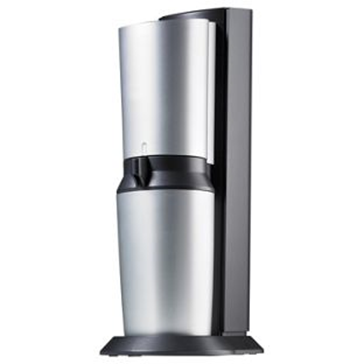 an elegant high end way to prepare and serve your sparkling drinks. the only sparkling water maker in the current range that allows you to use a glass bottleIncluded :an elegant Glass Carafe for carbonating your drink --dishwasher safe.1. 60 litres gas cylinder supplied (makes up to 60 litres of your favourite sparkling drinks) Includes 1 carbonating bottle with a 1 litre capacity.   Size : H44, W15.5, D26.5cm.Weight : 2.8kgSpecial offer : Buy now, pay 6 Months later or Buy now, pay 3 Months later when you buy with the Argos Card.Guarantee : Manufacturer's 2 year guarantee.Delivery : Delivery charge - £3.95Order now for delivery within 2 daysReserve for store pickup – FreeReserve it now, pay in store when you collect